Перпендикулярность прямой и плоскостиГлава II § 1. Перпендикулярность прямой и плоскостиВыписать все определения и теоремы, к каждой нарисовать чертеж.Решить задачи № 120 и № 121Выполнить  упражнения:Построить сечение тетраэдра DABC плоскостью, проходящей через точки M, N, K 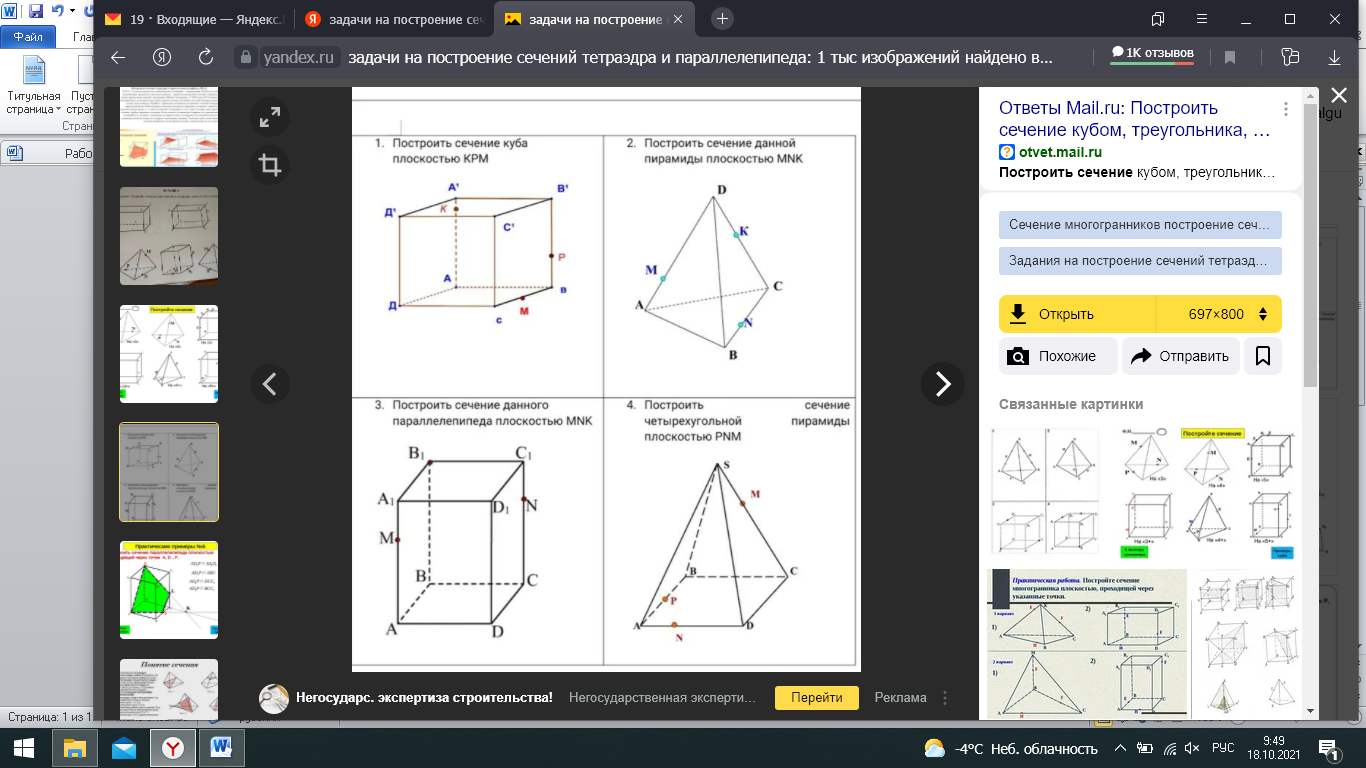 Построить сечение параллелепипеда плоскостью, проходящей через точки K, P, M.